MOODY BIBLE INSTITUTEPUBLIC RELATIONS AND WEBSTYLE GUIDEVERSION 2.2Updated Nov. 2011Adapted fromAssociated Press StylebookandA Christian Writer’s Manual of Style This style guide contains the most important and most-used style guidelines for content on Moody’s websites and Public Relations documents. For a more comprehensive list of guidelines, consult the Associated Press Stylebook.Table of ContentsCONTENT GOALS. . . . . . . . . . . . . . . . . . . . . . . . . . . . . . . . . . . . . . . . . . . .  3WHY A STYLE GUIDE? . . . . . . . . . . . . . . . . . . . . . . . . . . . . . . . . . . . . . . . . 3
QUICK GUIDE – MOST USED STANDARDS . . . . . . . . . . . . . . . . . . . . . 4
WEB-SPECIFIC STANDARDS . . . . . . . . . . . . . . . . . . . . . . . . . . . . . . . . . .  5-7GRAMMAR AND STYLE STANDARDSGRAMMARPart I: Punctuation . . . . . . . . . . . . . . . . . . . . . . . . . . . . . . . . . . . . . . . . . . . . . . .  8-12Part II: Capitalization 	. . . . . . . . . . . . . . . . . . . . . . . . . . . . . . . . . . . . . . . . . . . . .  13-15Part III: Italicization  . . . . . . . . . . . . . . . . . . . . . . . . . . . . . . . . . . . . . . . . . . . . . . 16STYLE . . . . . . . . . . . . . . . . . . . . . . . . . . . . . . . . . . . . . . . . . . . . . . . . . . . . . . . . 17-22Moody Places, Events and Publications . . . . . . . . . . . . . . . . . . . . . . . . . . . . . . . . 23-25Moody Radio Programs (Network) . . . . . . . . . . . . . . . . . . . . . . . . . . . . . . . . . . .  26-27Bios and Profiles . . . . . . . . . . . . . . . . . . . . . . . . . . . . . . . . . . . . . . . . . . . . . . . .  28-29Religious Terms and Phrases . . . . . . . . . . . . . . . . . . . . . . . . . . . . . . . . . . . . . . .  30-39CONTENT GOALSPrimary MessageIn our writing, the most important questions we want to answer for readers are:Who Moody is Moody Bible Institute? (people and ministries)What does it do? Content GoalsHelp our visitors grow in their relationship with ChristEducate readers about Moody’s ministries and encourage participation in themConvert consumers into giversInspire readers with our storiesEncourage repeat visitors with new, compelling content and a pleasant user experienceIncrease our reach, strengthen our brand and maintain our trustworthiness Ultimately, help our visitors grow in their relationship with ChristWHY A STYLE GUIDE?Using this Style Guide helps to achieve our goals in the following areas …Brand Representation Our website and promotional materials represent Moody to hundreds of thousands of people each year. Our content should be professional and impactful, promoting our brand. We want people to read our content and know it came from Moody.Consistency and ClarityConsistency in communication is important. Using the same logos, fonts, grammar and writing style help to establish our message and keep it clear and uniform across all ministries, from all contributors.AestheticsWriting for the Web, Public Relations or Marketing is different than writing an essay, a research paper or other print materials. Our style maximizes page space and keeps content simple, clean and pleasing to the eye.QUICK GUIDE – MOST USED STANDARDSAcademic degrees (pg. 18)Use master’s degree (possessive), Master of Arts (not possessive), master of business administration (not possessive), M.B.A. (with periods). Academic and professional titles (pg. 18)Capitalize only when preceding a name (President Dr. Paul Nyquist; Dr. Paul Nyquist is the president.)Countries (pg. 18)She used to live in London, England, which is in the U.K. Now she lives in the U.S.Dashes (pgs. 10–11)An en dash (–) should be used with consecutive numbers.chapters 36–39			pages 131–45Use an en dash (–) without spaces in date and time ranges.June 15–29, 2010 from 11–12 p.m. An em dash (—) is used to indicate breaks in the text. There are no spaces preceding or following the em dash. It is also used to indicate a quotation. For example:Feel for others—in your pocket.—C. H. Spurgeon Dates (pg. 19)The party is Monday, Aug. 4, 2010.e-mail (pg. 19)Scripture References (pg. 21)2 Corinthians 1:1State names and abbreviations (see chart on pg. 23)Spell out the names of the 50 U.S. states when they stand alone; abbreviate with a city She lives in Arizona. 	She lives in Phoenix, Ariz.Telephone Numbers (pg. 23)(847) 555-1234; (800) DL-MOODYTime (pg. 21)7 p.m.; 11:30 a.m.website, webmaster, Web page (pg. 23)WEB-SPECIFIC STANDARDSText StylesH1 style Use only for page titles; should ideally match the page's browser and menu titles (dark blue).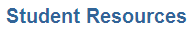 H2 styleUse for subheadings (i.e., “From Word. To Life.” in Moody Stories); 
can be repeated on a page, unlike H1 (light blue). 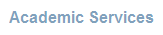 H3 styleFor sub-H2 headings or for use as subheadings on pages with many links (black). 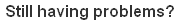 BoldUse as headings for subgroups underneath H2 items, and on FAQ pages as the question font. NormalUse for most content; generally the only type of text that should be hyperlinked (exceptions: bold book titles in right column content; italicized book titles in regular copy).Quote and Quote RefQuote is used for scripture references and other quotes (blue italics). Quote Ref is used for the verse in scripture references or the source of the quote or as more decorative text below banners or in right column content.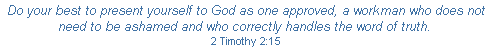 Metadata Search DescriptionA brief summary of your page’s content that appears in search engine results. Try to include keywords and keep below 150 characters. (e.g. Moody Bible Institute’s Israel tour schedule)Search KeywordsWords and phrases users would search to find this page. Include the default and add keywords describing your content. (e.g. Israel tour, Founder’s Week)Browser TitlesMost cases: walk down navigation, each step separated by “|”Limit of four “steps”Eliminate “steps” wherever possible because of repetition, with discretion and consistencyTabbed sub-navigation (5th level), separated by “ – ” (space, hyphen, space)CorporateGeneralBegins with Moody Bible Institute and walks down navigation“Moody Bible Institute | About Moody | Our Beliefs | Purpose and Values”NewsMain news page, “Moody Bible Institute | [Year] News”Story Format:Moody Bible Institute | [Year] News | [Story Title]“Moody Bible Institute | 2010 News |Moody President Paul Nyquist Named Time Man of The Year”EventsMain event page, “Moody Bible Institute | Events”Event Format:Moody Bible Institute | Events | [Event Name]“Moody Bible Institute | Events | Candlelight Carols”EducationGeneralRemove “steps” wherever possible (when navigation is repetitious or displaying is unneeded)“Moody Bible Institute | Applying to Moody | Admission Requirements | General Admissions – Home School Candidates”  (can be cut to)“Moody Bible Institute | Admission Requirements | Home School Candidates”ProgramsMoody Bible Institute | [Level] Programs | [Program Title] | [Program Specific] – [Tabbed Navigation]“Moody Bible Institute | Undergraduate Programs | Bible | Bachelor of Arts in Biblical Studies "GraduateMoody Theological Seminary and Graduate School | [Sub Nav]Moody Theological Seminary and Graduate School | Master of Divinity - In ActionDistance Learning Moody Bible Institute - Distance Learning | [Sub Nav]“Moody Bible Institute - Distance Learning | Regional Classrooms | Miami, Florida”RadioGeneralMoody Radio | [Sub Nav]“Moody Radio | Contact Us”ProgramsMoody Radio | [Program Title] | [Sub Nav]“Moody Radio | Midday Connection | Today’s Program”Past ProgramsMoody Radio | [Program Title] | [Program Date] | [Program Title]“Moody Radio | Midday Connection | April 15, 2010 | Life Mapping”ConferencesMoody Conferences | [Conference Name/Description] | [Conference Nav]“Moody Conferences | Men’s Conference | Schedule and Topics” Links and FilesInternal links or QuicklinksLinks pointing to pages within the same site (i.e., Conferences to Conferences, Education to Education) open in the same window. Ektron’s default Target Frame is "Same Window."External linksLinks to external sites, other Moody sites or to downloadable files (i.e., PDFs) open in a new window so users know they have left the current website. In Ektron’s hyperlink settings, set the Target Frame to “New Window.”

Document linksLinks to documents are in PDF format, not Word or other. File names clearly represent the file topic without being too long; file names are in lowercase, with words divided by an underscore (missions_conference_flyer.pdf). Set the Target Frame to “New Window.”Hyperlinked text Best practices say to use action-oriented words when hyperlinking ("download the brochure"; "fill out the application") or words that describe what's being linked to ("Israel Trip brochure";"Steve Green's website") instead of "click here."Hover TextE-mail link hover textLinks to e-mail addresses have hover text that explains who is being contacted (e.g., mbialum@moody.edu hover text is "Moody Alumni Association e-mail"; sboyle@moody.edu is "Susan Boyle e-mail").Web link hover textLinks to websites have hover text that explains where the link leads (e.g., christianitytoday.com hover text is "Christianity Today website"; stevegreenministries.org is "Steve Green Ministries' website"). 
ImagesAdd hover text to images by typing the image description in the "Title" field.Banner imagesHover text is section title or message.General imagesHover text is description of image.Thumbnail images on home pagesHover text is event or program title.Thumbnail images on other pagesHover text is the same as the section title.Action graphic imagesHover text is the action of the link (i.e., Begin a New Application).BooksHover text is title of book.GRAMMAR AND STYLE STANDARDSGRAMMARPart I: PunctuationApostrophesAn apostrophe and the letter s are used to indicate possession, including singular nouns ending with -s and plural nouns that do not end in -s. Possessives of plural nouns use an apostrophe without the letter s. Proper names ending in -s also use an apostrophe without the letter s.apostle’s 			(one apostle)	apostles’ 			(more than one apostle)the music class’ concert 		(singular noun ending in -s)the children’s pastor 		(plural noun not ending in -s)C. S. Lewis’ books 		(proper noun ending in -s)In the case of Jesus, Moses and ancient names ending in –es, it is better to reword the sentence to avoid the possessive as indicated.Jesus’ death and resurrection	the death and resurrection of JesusMoses’ staff			the staff of MosesXerxes’ army			the army of XerxesRamses’ dynasty			the dynasty of RamsesAvoid using possessives with long epithets; it is better to reword the sentence to avoid ambiguity.	The Apostle to the Gentile’s writings ...  (ambiguous)	The writings of the Apostle to the Gentiles ...  (clear)Apostrophes are not used with the plurals of proper names. 	keeping up with the JonesesApostrophes are used with the plurals of academic and professional degrees when abbreviated with periods.	M.A.’s					M.Div.’sApostrophes are used to indicate decades. the ‘60s				 the ‘80sApostrophes are used when a year is abbreviated to two numerals.class of ’99			Spirit of ‘76In general, apostrophes are not used when a single letter is made plural, although certain proverbial expressions are exceptions.	Learn your ABCs.			Dot your i’s and cross your t’s. ColonsNo space should precede or follow colons in Scripture referencesRomans 8:1			Mark 1:5CommasCommas are generally placed before coordinating conjunctions, such as and, but, or, not, for, when the conjunction joins two simple sentences. In very long sentences a semicolon may be preferable. Use commas with nonrestrictive adjectival clauses. Use commas when an adverbial clause introduces a sentence. Consider the following examples:The students enjoy studying the Bible together, and they often sing a few worship songs.  (two simple sentences joined by a conjunction)The students enjoy studying the Bible and singing worship songs. (no comma; compound predicate)The Bible, which continues to be a bestseller, is read by millions. (nonrestrictive, or nonessential, clause)The book that I love to read is the Bible. (restrictive, or essential, clause)Having been justified by faith, we have peace with God (Romans 5:1). 	(adverbial clause introducing a sentence) Use commas to separate elements in a series, but do not put a comma before the conjunction in a simple series.The three persons of the Trinity are the Father, the Son and the Holy Spirit.Students are required to take English I, Geometry I, History I and Psychology I. Use a comma before the concluding conjunction in a complex series of phrases.	The main points to consider are whether the athletes are skillful enough to compete, whether they have the stamina to endure the training, and whether they have the proper mental attitude.Do not use commas with personal titles such as Jr. and III. 	Joseph Stowell III			Martin Luther King Jr. Commas are used with academic titles and degrees following a person’s name.	C. Everett Koop, M.D., will speak on campus next week.	Jane Doe, Ph.D., wrote an excellent book on missions.Use commas when a city and a state are cited in text. 	The student moved to Chicago, Ill., to attend Moody Bible Institute. Do not use commas when only the month and year are cited; use commas only if the day of the month is also included. 	December 2000			December 31, 2000Commas are used after the following abbreviations.	i.e.,				e.g., DashesAn en dash (–) should be used with consecutive numbers.chapters 36–39			pages 131–45Use an en dash (–) without spaces in date and time ranges.June 15–29, 2010 from 11–12 p.m. An em dash (—) is used to indicate breaks in the text. There are no spaces preceding or following the em dash. It is also used to indicate a quotation. For example:Feel for others—in your pocket.—C. H. Spurgeon EllipsesIn general, treat an ellipsis as a three-letter word, constructed with three periods and two spaces, as shown below. Use an ellipsis to indicate the deletion of one or more words in condensing quotes, texts and documents. For example:“There is therefore now no condemnation ... in Christ Jesus.”The Bible is the Word of God. ... It is eternally true.HyphensWhen two or more words together modify another noun, they are often hyphenated. For example:The former drug addict became a born-again Christian.However, the determining factor for hyphenation is grammatical function. For example, when born again functions as a predicate it is not hyphenated.	The former drug addict is born again.  An exception to the above is an adverbial modifier ending in –ly, which is never hyphenated. 	A widely recognized expert recommends that children read more.In most cases, the following prefixes do not use hyphens and form closed compounds:  anti-, multi-, non-, para-, post-, pre-, re-, semi-, un-. anticlimatic			postmodernprehistorical			unchurchedmultinational			reunifynondiscrimination		semicolonparachurch			co- retains the hyphen when forming nouns, adjectives and verbs that indicate occupation or status:	co-author			co-pilot	co-host				co-signer	co-owner			co-starHyphens are, however, used with these same prefixes in the following situations:before a proper noun anti-Semiticnon-Christianwhen the resulting word could be confused for another wordre-createre-coverwhen the prefix stands alonemicro- and macroeconomicswith some repeated vowelsanti-intellectualco-op(except reexamine, preexistent, etc.)with compounds that might be otherwise confusingpro-lifeThe following prefixes form hyphenated compounds: all-, cross-, ex-, full-, half-, self- and well-. all-powerful				half-bakedcross-cultural				self-righteousex-convict				well-knownfull-blownThe following ethnic designations are generally not hyphenated when used as nouns.	African American			Native American	Asian American			Irish AmericanThe suffix –like is not usually hyphenated.	Christlike				childlike The prefix vice is not hyphenated and is left open, as in the title vice president. PeriodsUse periods only with complete sentences, including lists, photo captions or tables. D. L. Moody held the following convictions:The Bible is the Word of God.Bible education is essential for servants of the Lord.The Word of God must be preached.Moody Bible Institute offers numerous graduate degrees, including the following:Master of DivinityMaster of Arts in Biblical Studies Master of Arts in Urban MinistryNo periods are used when a question mark, exclamation point or abbreviation ends a sentence. The student graduated with an M.Div.Did the students receive their degrees?Please meet in The Commons on Monday, June 7 at 8:30 a.m.Periods and commas are placed inside quotation marks Jesus said, “I will never leave you.”Quotation MarksOnly use single quotation marks when quoting within a quote, never for aesthetics.	“I liked when he said, ‘patience is a virtue.’ It was inspiring,” said Dave Smith.Periods and commas are placed inside quotation marks. Semicolons and colons are placed outside quotation marks. Question marks and exclamation points are placed inside only if they are part of the original quotation. The angel cried, “Fear not!”Jesus said, “I will never leave you.”Was the title of the article “God Cares About You”?Do not use quotation marks when referring to a specific word in text; use quotation marks only to indicate a word’s definition.	The word gospel refers to the good news of eternal life in Jesus Christ.	In the New Testament, the Greek word theos means “god.”Scripture ReferencesSpell out books of the Bible. Use numerals for books with numbers before them; for example, 2 Corinthians 1:1.No space should precede or follow colons in Scripture references; for example, Romans 8:1.Use semicolons to separate multiple Scripture references. Use commas to separate multiple references from the same book. For example:Acts 1:1–8; Ephesians 1:1–18, 4:8–9, 6:10–18; 1 Peter 4:12–19SpacesUse one space following a sentence period before the first letter of the next sentence. For example:Moody is located in Chicago. Both undergraduate and graduate degrees are offered.Part II: CapitalizationReligious Words and PhrasesAll names of the Trinity and of foreign deities should be capitalized.El Shaddai			AllahParaclete			BaalCommon epithets for persons of the Trinity, biblical characters or historical persons should be capitalized.Alpha and Omega		Son of Man	Comforter			Virgin MaryKing of Kings			Venerable Bede Apostle and prophet are not usually capitalized when used in apposition to a proper name, but they are usually capitalized when they form a common epithet.the apostle John (used in apposition to a proper name)the prophet Jeremiah (used in apposition to a proper name)the Beloved Disciple (epithet used in place of a proper name)Pharaoh is capitalized only when it is used as a proper name. Moses spoke to Pharaoh.The pharaoh refused to let the people go.Names for Satan are capitalized.the Beast			Father of Liesthe Devil			Evil OneNames for specific parts of the Bible are usually capitalized. If a common noun is used alone to refer to the Bible, it is usually capitalized; if the common noun is used in conjunction with a part of the Bible, it is not capitalized.  Pentateuch			New TestamentBeatitudes			Lord’s Prayerthe Psalms			the book of Job			The word gospel is capitalized when used alone to refer to the actual written gospels or when used as a title for a section of Scripture; it is not capitalized when used as a common noun. When the word gospel in used to refer to the good news of Jesus Christ, it is not capitalized.The Gospel of John uses contrasting images of light and dark.The Gospels record the life and work of Jesus Christ. The Synoptic Gospels include the gospels of Matthew, Mark and Luke.The story of the woman at the well is found in John’s gospel.D. L. Moody fearlessly preached the gospel to the lost in Chicago.The word parable is not usually capitalized unless it is being used as a title.Jesus often spoke in parables.He taught about forgiveness in the parable of the prodigal son.The Parable of the Prodigal Son is found in Luke 15. In general, names of biblical events are not capitalized when they are further modified by a proper noun, but are capitalized when they are used alone.the nativity of Christ	the Nativity	the crucifixion of Jesus	the CrucifixionCreeds, confessions and religious holidays are usually capitalized. Apostles’ Creed		Westminster ConfessionChristmas		Ash WednesdayHistoric councils are capitalized.	Council of Chalcedon	Council of NiceaDenominations are usually capitalized.Baptist			Roman CatholicReformedPlaces of worship are capitalized only if they refer to a specific location or organization.Episcopal Church		the churchTemple Emmanuel	the templeSt. Paul’s Cathedral	the cathedralPronouns referring to persons of the Trinity are capitalized. God sent His Son		Yahweh and His commandments	God in His mercy		Jesus spoke to His disciplesNouns and adjectives used as possessives with persons of the Trinity are not usually capitalized.God’s omnipotence	God’s fatherhoodJesus’ sonship		the Spirit’s indwellingCapitalize church when referring to the body of believers.	In Revelation, Christ returns for the Church.Geographical Directions or RegionsIn general, lowercase north, south, northeast, when they indicate compass direction; capitalize these words when they designate regions. Do not capitalize compass points only when they describe a section of a state or city, but capitalize widely known sections. Capitalize city if part of a proper noun or official name.	The cold front is moving west.	He is from the Midwest.	The North was victorious.	He grew up in western Texas.The South Side of ChicagoThe City of ChicagoListsDo not use capitalization or ending punctuation in a list unless each item constitutes a complete sentence. At the completion of this section, students should be ableto list the books of the Bible in orderto identify the major divisions of the Old Testamentto identify the Pauline epistles TitlesIn general, confine capitalization to formal titles used directly before and individual’s name. Joseph M. Stowell, president of Moody Bible Institute (title following personal name)The president of Moody Bible Institute (title used in place of personal name)Yesterday, President Stowell signed the letter. (title immediately preceding personal name)The title Reverend should be used with the definite article in written text.	the Reverend Billy Graham     not	Reverend Billy GrahamPart III: Italicization Italicized WordsItalics should be used with a word from a foreign language or an unfamiliar word. An accompanying definition for such a word should be placed in quotation marks.	The sitz im leben is the historical context of a biblical passage. 	Heilsgeschichte is the German word meaning “history of salvation.”	In the New Testament, the Greek word theos means “god.”If a possessive is italicized, the following -’s should not be italicized.	They joined Christianity Today’s staff at the same time.Publication TitlesThe following works should be set in italics:	Bible versions			New International Version	book titles			Pilgrim’s Progress	court cases			Brown v. Board of Educationfeature-length films		The Prince of Egypt	long poems			Paradise Lost	magazines			Christianity Today	newspapers			the New York Times	oratorios, symphonies		Messiah, Symphony in C Major	television series			60 Minutes	music album titles		Concert in Central ParkNote that the definite article is not italicized unless it is actually part of the publication’s title. Similarly, unless the word magazine is actually part of the publication’s title, it not should be italicized. 	Parent’s Magazine 		Time magazineUse quotation marks to set off pieces within major works, songs, poems, chapters in books and articles in magazines ("Who is God?," "Amazing Grace," "Stopping by Woods on a Snowy Evening," etc.) Note: this is an exception to the AP Stylebook.AbbreviationsThe following abbreviations should not be italicized:	ibid.				i.e.,	et al.				e.g.,Moody Radio Programs and SpecialsPrograms should be italicized in all instances. Put program episodes in quotation marks.	The May 20 episode of Chris Fabry Live! was called, “What is Grace?”Special titles should be placed inside quotation marks.	Enjoy traditional Christmas songs on Moody Radio’s “The Sounds of Christmas.”STYLEAbbreviationsGeneralIn general, abbreviations should be avoided in written text and should only be used in parenthetical notes, footnotes or bibliographic citations. Even such common abbreviations as the following should not be used in text. 	avoid			replace with 	e.g.,			for example,	i.e.,			that is, namely	etc., 			and so forth, and so on, and more	vs.			versusCountriesDo not abbreviate countries, alone or when mentioning with a city. Exceptions include certain uses of U.S., U.K. and U.A.E., etc.	She used to live in London, England, which is in the U.K. Now she lives in the U.S.Academic Courses Course numbers should be listed as follows: BI 501, UM 502 and so on. The department code is set in capital letters with a space between the department code and course number. Academic degreesUse master’s degree (possessive), Master of Arts (not possessive), master of business administration (not possessive), M.B.A. (with periods). Do not capitalize the names of degrees unless a proper noun (bachelor's degree in English). The preferred form is to avoid an abbreviation and use instead a phrase (John Jones has a doctorate in psychology). In faculty profiles or lists, use abbreviated form (B.S., North Dakota University; M.Div., Dallas Seminary).Academic departmentsUse lowercase except for words that are proper nouns or adjectives (the library, Crowell Library, etc.). Do not capitalize office or department unless part of a formal name (The Office of the President, etc.). Generally, opt for the less formal style (Student Services department, Financial Aid office, etc.).Academic majorsIndividual majors are listed as follows: English major, Music major and so on. Please note the hyphenation of the following phrase: Non-communications major.   Academic and professional titlesCapitalize when preceding a name; use lowercase elsewhere (department Chairman Jim Smith; Jim Smith, chairman and professor of Educational Ministries).AddressesUse abbreviations Ave., Blvd., St. and abbreviate compass points only with a numbered address (820 N. LaSalle Blvd., but North LaSalle Boulevard). Spell out all other kinds of streets (alley, drive, terrace, road). Use periods in P.O. Box.Ampersand (&) usageAmpersands should not be used to replace and within body text or on page titles. The exception is if the ampersand is in the name of a company, program or other name ("Procter & Gamble," “Bob & Friends in the Morning”).Courtesy titlesRefer to a person by first and last name on first reference and by last name on second reference (exception: Moody Radio host bios). In general, use courtesy titles (Mr., Miss, Ms. and Mrs.) only in direct quotations.Use Dr. and name when referring to someone with a doctorate degree. If mentioned on the Web and is a member of faculty at Moody, link to their faculty profile. Refer as Dr. and last name on subsequent references.	Dr. Paul Nyquist is the ninth Moody president. Dr. Nyquist has four children. Dates Days of the weekCapitalize them and spell them out. Do not abbreviate, except when needed in a tabular format: Sun, Mon, Tue, Wed, Thu, Fri, Sat (three letters, without periods). Separate days of the week from the month with a comma.	The party is Monday, Aug. 4, 2010.Dates in copyAlways use Arabic figures, without st, nd, rd or th. When a month is used with a specific date, abbreviate only Jan., Feb., Aug., Sept., Oct., Nov. and Dec. Spell out when using alone, or with a year alone. January 1972 was a cold month. Jan. 2 was the coldest day. Dates in tablesUse these three-letter forms without a period: Jan, Feb, Mar, Apr, May, Jun, Jul, Aug, Sep, Oct, Nov, DecWhen space limitations require, use numerals (no beginning zero) separated by slashes (5/5/07). Use an s without an apostrophe to indicate spans of decades or centuries (the 1890s, the 1800s, the '80s, etc.)E-mail vs. emailLowercase, with a hyphen on web (e-mail), lowercase one word in print and PR pieces (email). I.D.Use periods between the letters in I.D. when abbreviating identification so as not to confuse with the state abbreviation for Idaho (ID). NumbersAgesFor an age or a grade, hyphenate both noun and adjective forms.	noun forms			adjective forms	18-year-olds			a 5-year-old child	5th-graders			a 7th-grade educationApostrophesApostrophes are used to indicate decades  the ‘60s				 the ‘80sApostrophes are used when a year is abbreviated to two numeralsclass of ’99			Spirit of ‘76Dates Always use Arabic figures, without st, nd, rd or th (May 26, April 14).When space limitations require, use numerals (no beginning zero) separated by slashes (5/5/07). 
 Fractions and DecimalsHyphenate a fraction that is used as an adjective but not one that is used as a noun.	Two thirds formed a majority.	The two-thirds majority vote meant that the bill passed.Do not spell out numbers used in conjunction with a statistical average.	He had a 3.9 grade-point average.	She has a .295 batting averageMeasurementsUse figures and spell out common dimensions. Hyphenate adjectival forms before nouns	9-by-5 card			He is 5 feet 6 inches tall.MoneyIn general, use least number of decimal places possible. Only spell out the word cents and dollar for denominations one dollar or less.	The book cost $4.			Will you give me a dollar?	I lost 25 cents.			The renovation totaled $4.35 million.For specified amounts, the word takes a singular verb	He said $500,000 is what they want.Numerals vs. wordsSpell out numbers ten and under. Use numerals for all other numbers. A sentence should never begin with a numeral and should be rewritten if necessary. Do not spell out numbers in ranges.	He has four children.		There were 1,298 visitors last year.	Eighty-four members volunteered.	The rain should last 2-3 days.Do not use ordinal designations, such as st, nd, rd or th, with days of the month. 	On April 1, many people like to play practical jokes on other people.	On the first day of April, many people like to play practical jokes on other people.OrdinalsSpell out first through ninth when they indicate sequence in time or location. Use 1st, 2nd, etc. when the sequence has been assigned in forming names and in academic grades. Consult the AP Stylebook for specific cases.	He was first in line.		They live in the 7th Ward.	Mrs. Davis was my 5th grade teacher.An ordinal must be spelled out if it begins a sentence. If the ordinal is hyphenated, do not capitalized the second word. (Note that awkward constructions can be avoided by rewriting the sentence.)	Fifty-second Street is lined with shops and restaurants.PercentagesWhen the word percent is used with a general approximation, numerals are not used. For example:	About twenty percent of the students competed in the writing contest.When the word percent is used to convey actual statistics, numerals are used. (Notice that the word percent is always spelled out in written text.) For example:	The poll showed that 21 percent of the listeners were in high school.	The teachers received between 3 to 5 percent cost-of-living raises.In tables or lists, the percent symbol (%) should be used.  SeriesSeries of numbers should be separated with an en dash (–), but an en dash should not be used in text when the prepositions from and to can be used, except when used in times and dates.	Read pages 135–45.	During the academic year 2000–2001, new guidelines will be implemented.	D. L. Moody lived from 1837 to 1899.	The show ran from 3–4 p.m.Scripture ReferencesFor books of the Bible that are divided into multiple sections, such as the Corinthian letters and John’s epistles, use an Arabic numeral, not a Roman numeral, to designate the specific book. For example:	1 Corinthians		Not: 	I John	2 Corinthians			II John				III JohnTime formatUse the fewest possible numerals (7 p.m., 7:25 a.m.).Use a.m. and p.m., lowercase, with a space between the numeral and with punctuation.Do not put a 12 in front of noon or midnight. Midnight is part of the day that is ending, not the day that is beginning. Do not include time of day descriptions with a.m. or p.m.	The concert begins at 7 p.m. in the evening and ends at 12 midnight.	The concert begins at 7 p.m. and ends at midnight.For time spans, separate with an en dash (–) and no spaces. If both times are a.m. or both are p.m., only one a.m. or p.m. is necessary.	Bible study is from 3–5 p.m.	The conference will be from 9 a.m.–12 p.m.Telephone NumbersUse parenthesis around area code and dashes between number sets for domestic numbers. Do not uses dashes, only spaces, with international numbers. Do not display 1 before 800 numbers.	(847) 555-1234			08 00 90 13 87	(800) 333-3333			+44 08457 300 700On campus/on-campusUse a hyphen if on campus is used as an adjective and no hyphen if used as a noun. Sarah lives on campus. 		I live in an on-campus apartment.Quoted MaterialIn general, quotes should be set-off from other paragraphs with a hard return, with the quote itself beginning the new paragraph. The previous paragraph should transition into the quote.	The journey to the remote African village was not easy.“It was very difficult to get to our camp,” said Jane. “The dirt roads were hard to navigate.”Use a comma if a quotation is introduced by a verb such as said or wrote.David wrote, “The Lord is my shepherd.”Use a colon if a quotation is introduced by an expression such as as follows or thus. 	Luther revealed his steadfast conviction when he exclaimed the following: “Here I stand!”	Scripture passagesThe following considerations should be kept in mind. (These guidelines may be altered if an excessively awkward style results.)Use the present tense only when referring to a book of the Bible. For example:In 1 John, we read that our sins are forgiven.	John 3 teaches that God loves the world.	not	Peter warns us to beware of the devil. Use the past tense when referring to a specific biblical author. For example:	Paul wrote that a person could only be justified by faith alone.Isaiah wrote about Yahweh’s faithfulness to Israel during a time of great national apostasy.  State names and abbreviations Spell out the names of the 50 U.S. states when they stand alone (can be abbreviated for tables if necessary).	She lives in Arizona.Abbreviate state names in conjunction with the name of a city, county, town, village or military base. Eight states are never abbreviated, except in tables if necessary: Alaska, Hawaii, Idaho, Iowa, Maine, Ohio, Texas, Utah.	She lives in Phoenix, Ariz.		He is from Salt Lake City, Utah.Do not use two-letter postal code abbreviations in text; use only in addresses. 	Her address is 123 Main St., Phoenix, AZ, 12345.State names and abbreviations Time zonesDisplay time zone (abbreviated CT) only when referring to clock times for office hours, contact information and similar information. Only list time zone (abbreviated CDT or CST) after a clock time only when referring to Moody Radio program air times. Telephone numbersWebUse numerals, in the form (212) 621-1500 or (800) 111-1000; use hyphens, not periods. For phone numbers with letter shortcuts, use the form (800) DL-MOODY.theDaily/theMemoUse numerals, in the form 212-621-1500 or 800-111-1000; use hyphens, not periods. For phone numbers with letter shortcuts, use the form 800 DL-MOODY.TextbooksUse MLA format for textbook listings, as per Undergraduate School standards.Website and webmasterLowercase, one word.Web pageUppercase, two words.Moody Places, Events and PublicationsAlumni Student CenterUse full name. Do not abbreviate to ASC unless Alumni Student Center (ASC) is used at first mention. Same for
 ASC II.Campus Post OfficeUse full name on first reference. Can abbreviate to CPO on further references.Crowell HallUse full name on first reference, Crowell on subsequent references.Culbertson HallUse full name on first reference, Culbertson on subsequent references. Do not use Culby.theDailyOne word. The is all lowercase, capital “D” in Daily.Doane Memorial Music BuildingUse full name on first reference, Doane on subsequent references.Dryer HallUse full name on first reference, Dryer on subsequent references.Fireplace Reading RoomAlways use full name, not Fireplace Room or other variants.Fitzwater HallUse full name on first reference, Fitzwater on subsequent references.Founder’s WeekCommemorates the February 5 birthday of D.L. Moody with speakers and preachers at The Moody Church.From Grace to Growth: A Gathering for WomenMoody conference for women—use full name in headings and first references, From Grace to Growth on succeeding references.Houghton HallUse full name on first reference, Houghton on subsequent references.Jenkins HallUse full name on first reference, Jenkins on subsequent references.Joe’s Coffee ShopUse full name on first reference, Joe’s on subsequent references. Do not use JOE’S, Joe’s Coffee House, Joe’s Café or Joe’s Coffee.Let’s Stay TogetherDescribed as a marriage and family conferenceThe Marriage You’ve Always WantedMarriage conference featuring author Dr. Gary Chapman theMemoOne word, italicized. The is all lowercase, capital “M” in Memo. Moody Bible InstituteUse Moody Bible Institute on first reference, Moody on second reference. Use MBI as little as possible. Avoid the Institute.Moody Bible Institute—SpokaneUse Moody Bible Institute—Spokane on first reference (em dash, with no spaces); MBI—Spokane on second reference.
 Moody Campus RadioUse full name. Not Campus Radio, Student Radio, MCR or other variants.The Moody ChurchUse the church's official corporate name, not Moody Church or Moody Memorial Church. Note: the sanctuary itself retains the name Moody Memorial Church, but this title is not used.Moody ConferencesUse Moody Conferences on first reference, Moody Conferences or Moody on second reference. Do not use Conference Ministries.Moody Music EnsemblesUse official names—Moody Chorale, Moody Men's Collegiate Choir, Moody Symphonic Band, Moody Women's Concert Choir & Bell Ensemble—on first reference. Moody can be dropped on subsequent references.Moody PublishersUse Moody Publishers on first reference, Moody Publishers or Moody on second reference. Do not use Publishers, Moody Publishing, Moody Press or other variants.Moody RadioUse Moody Radio on first reference, Moody Radio or Moody on second reference. Do not use Moody Broadcasting, Moody Broadcasting Network or MBN.
 The Moody StandardUse full name, not The Standard, Moody Student Newspaper or other variants.Practical Christian MinistryUse full name on first reference. Can abbreviate to PCM on further references.re|FOCUS Pastors’ ConferenceCan be referred as Moody Pastors’ Conference, but should not be referred to as re|FOCUS by itself.ShareMoody Radio’s annual giving program; usually accompanied by the year; not SHARE Smith HallUse full name on first reference, Smith on subsequent references.Solheim CenterUse full name on first reference, Solheim on subsequent references.Student CouncilUse full name on first reference. Can abbreviate to StuCo (one word, capitalized “c”) on further references.The Sweeting CenterUse full name on first reference, Sweeting on subsequent references.Torrey-Gray AuditoriumHyphen between names.Walton BuildingUse full name on first reference, Walton on subsequent references.Walk Worthy Conference for MenUse full name on first reference, Walk Worthy on succeeding references.Moody Radio Programs (Network)A Love Language MinuteA weekly one-minute program that encourages couples to grow in their marriage. A Love Language Minute is hosted by bestselling author Dr. Gary Chapman.Best of In the Market with Janet ParshallAlways use full name, not Best of In the MarketBuilding Relationships with Dr. Gary ChapmanA weekly 54-minute program offering life-changing insight and realistic advice rooted in the Word. Hosted by bestselling author, Dr. Gary Chapman, Building Relationships is designed to provide fun and informative, practical help for your marriage.Celebration of PraiseA weekly three-hour program that endeavors to bridge music divides and unite Christians in worship. Hosted by Roy Patterson, Celebration of Praise encourages listeners to remember that heaven will be a place of diverse worshipers from every tribe, tongue and kind.Chris Fabry Live!Chris Fabry Live! is designed to build up the spiritual immune system of the Christian man and woman. Current events and issues, caller interaction, special guests, and a few surprises all complement each other on this program. Chris Fabry Live! challenges and encourages listeners in their journeys of faith.Conference EchoesA weekly program that presents classic messages of notable Bible speakers from Moody Bible Institute events.Inside Look with Greg WheatleyGreg Wheatley takes you behind the scenes of everyday issues that affect us all in this weekly program.In the Market with Janet ParshallAlways use full name, not In the MarketIn the Market with Janet Parshall, challenges listeners to examine major news stories and issues being debated in the marketplace of ideas and speaks to them with the Word of God. In this fast-paced, caller-driven program, Janet evaluates newsworthy topics with guests and listeners using the Bible as a framework for discussion. This daily program addresses relevant issues important to Christians, with an engaging mix of listener interaction and commentary from highly respected guests.Living a Legacy A weekly 24-minute Bible-teaching program featuring Dr. Crawford Loritts. Each program is full of in-depth teaching, challenging lessons and practical applications—all grounded firmly in the Bible. The goal of this program is to bring about spiritual awakening and maturity in the body of Christ, through a clear message from God’s Word.Midday ConnectionA live 55-minute radio program designed to encourage women, with a focus on growing the whole person: body, mind and soul. Hosted by Anita Lustrea and Melinda Schmidt, the program brings listeners relevant content about marriage, parenting, the workplace, finances and issues that affect their spiritual lives. Midday Connection is a community of women growing together.Moody PresentsMoody Presents is a weekly 26-minute teaching program hosted by Jon Gauger. Join us as we feature the best preaching of past Moody Bible Institute presidents, as well as Moody's current president, Dr. Paul Nyquist.Music for Saturday A weekly four-hour program that encourages listeners to reflect on God’s goodness through music and devotional thoughts. Music for Saturday is hosted by Donna Leland.Music for Sunday A weekly six-hour program that encourages listeners to reflect on God’s goodness through music and devotional thoughts. Music for Sunday is hosted by Roy Patterson.Music Thru The NightAn overnight program, hosted by Mike Kellogg, that blends personal biblical insight and encouraging stories of believers with warm inspirational music. Music Thru The Night ministers to a wide demographic of listeners—both young and old—and serves as a reminder to look to the power of Jesus Christ over the disabling, negative influences of this dark world.Sound of Majesty A daily one-hour program that introduces listeners to the grandeur and majesty of sacred music. Sound of Majesty is hosted by Greg Wheatley.Soundfile A weekly program that highlights the best segments of several programs aired on Moody Radio each week. Soundfile combines highlights of Midday Connection, Chris Fabry Live!, Music Thru the Night, In the Market with Janet Parshall and Today in the Word.Stories of Great ChristiansA daily 15-minute program featuring the dramatized stories of some great leaders of the Christian Church.Sunday PraiseA weekly three-hour program that prepares listeners to worship Jesus in their respective Sunday services. Sunday Praise helps listeners remember who they are in Christ, and focus on what is lasting and truly important.The Land and the Book with Dr. Charlie DyerDr. Charlie Dyer helps you understand the complex tapestry of people and events that make up Israel and the Middle East from a biblical perspective.The Word in Song An evening music program that features praise and worship selections, as well as inspirational favorites. The Word in Song, hosted by Donna Leland, helps us to focus our eyes on Jesus Christ and live our lives to please Him.Today in the WordToday in the Word features daily messages from the wide variety of pastors and evangelists who have spoken at Moody Bible Institute conferences and events over the years. Today in the Word also showcases biblical analysis, commentaries, Bible questions and answers, teaching segments from Moody classrooms and special features on God at work through Moody students, faculty and alumni.Voices of the PastA weekly 55-minute program that presents prominent Christian speakers, such as Vance Havner, Bruce Dunn, Corrie ten Boom and many others, who challenged audiences during their time on earth. Now, through Voices of the Past, their message of God’s timeless truth can be heard again today.Bios and ProfilesProfessional Bios for Moody Radio1. Keep it brief: two paragraphs at most.
2. Keep it informal: use full name on first reference, and first name after that.
3. Keep it relevant: include only the information listeners need to know to relate to the host:Professional title and present ministryEducationAwards (NRB, etc.), affiliations (boards, etc.), and accomplishments (books, etc.)Personal information (family and outside interests—optional)
 Sample
Jane Smith is host and executive producer of The Moody Radio Hour at WXYZ FM in Fair Oaks, N.H. She received her bachelor of science degree in Communications from the University of Southern Washington (Walla Walla, Wash.) and her M.Div. from Christian Theological Seminary (El Limon, Nev.). 
 
Jane is the 2012 National Religious Broadcasters Radio Personality of the Year, and serves on the board of Orphan Missions International. Jane recently authored her first book for teens, When God Calls, Don’t Hang Up. She enjoys field hockey, and plays the organ at First Congregational Church in Fair Oaks. She and her husband, Dale, have seven children and live in Valley View, N.H.Guest Bios for Moody RadioSame as above, but slightly more formal: use full name (with title if applicable) on first reference, and last name (without title) after that.SampleDr. Howard Hendricks is chairman of the Center for Christian Leadership and distinguished professor at Dallas Theological Seminary. Hendricks continues to speak and minister in several countries through speaking engagements, radio, tapes and films. (Etc.)

Faculty Profiles for EducationUse (edu)Faculty smart form. 
 Start DateMonth Year (July 2004, etc.)Personal InformationInclude past professional experience, awards, affiliations, accomplishments, present research, areas of expertise, etc., in prose form.Educational BackgroundBulleted list of degrees and certifications, in order of advancement (B.A. Political Science, University of Wisconsin, etc.)PublicationsUse MLA style for formatting publications. List books, articles, Web articles and other media, in that order, with each category bolded. If multiple categories, use bulleted list in each category, starting with the most recent in each category. 
 Professional/Personal InterestsInclude family and outside interests, in prose form—optional. Outside of teaching position at Moody, list interests, hobbies, ministry pursuits, family life.SampleMichael RydelnikTitle: Professor of Jewish Studies
Department: World Missions and Evangelism
School/Area: Undergraduate
Position: Teaching
Start Date: January 1994Educational Background: 
Diploma, Moody Bible Institute
B.A., Azusa Pacific University
Th.M., Dallas Theological Seminary
D.Miss., Trinity Evangelical Divinity SchoolPublications: The Messianic Hope: Is the Hebrew Bible Messianic? Nashville: Broadman Holman. (Forthcoming 2008)My Search for Messiah. Grand Rapids: Discovery House. (Forthcoming)Book Chapters: “Ground Zero: The Centrality of Israel in Bible Prophecy.” In Prophecy Light of Today, ed. Charles H. Dyer. Moody, 2002Articles:“An Extended Review of Paul the Convert.” Mishkan. (1995) Professional/Personal Interests: Research Interests: Messianic prophecy; use of the Old Testament in the New; the relationship of the Law of Moses to the New Covenant believer; the history of Jewish Christianity; Jewish missions and Jewish/Christian relations; Zionism and modern Israel; the Bible as canonical literatureOther interests: Baseball, politics, literature, preaching, taking students to Israel, hiking and bikingReligious Terms and PhrasesChristian clichés and jargon to avoidAvoid overused words and phrases which may be ambiguous to new or non-believers.	food, fun and fellowship		get into the Word	abundant life			born again	daily walk			prayer warrior	soul winning			burden on my heartNames of GodEl Shaddai (Lord God Almighty) El Elyon (The Most High God) Adonai (Lord, Master) Yahweh (Lord, Jehovah) Jehovah Nissi (The Lord My Banner) Jehovah-Raah (The Lord My Shepherd) Jehovah Rapha (The Lord That Heals) Jehovah Shammah (The Lord Is There) Jehovah Tsidkenu (The Lord Our Righteousness) Jehovah Mekoddishkem (The Lord Who Sanctifies You) El Olam (The Everlasting God) Elohim (God) Qanna (Jealous) Jehovah Jireh (The Lord Will Provide) Jehovah Shalom (The Lord Is Peace) Jehovah Sabaoth (The Lord of Hosts)Alphabetical List of Commonly Used Religious Terms and Phrases- A -Aaronic				Aaronic priesthoodAbbaAbrahamic covenantAbraham’s bosom		Abraham’s sideAdonaiAdvent				Advent seasonAdvocate, the age of graceage to comeagnostic(ism)AllahAlmighty, the			almighty GodAlpha and Omegaamillennial(ism)(ist)ancient Near EastAncient of Daysangel				the angel Gabrielangel of the Lord		AnnunciationAnointed			Anointed Oneanointing of the sickante-Nicene fathersanti-Catholicantichrist (general spirit)Antichrist, the (person)anti-Christianantichurchanti-Semitismanti-ZionistappendixesApocalypse (Revelation of John)apocalypticApocrypha (noncanonical writings)apocryphalapostleapostolic apostle John, Paul, etc.		Beloved Apostle, Apostle to the Gentiles, etc. apostles, the Apostles’ Creedapostolic ageapostolic council (Acts 15)archangelarkNoah’s arkark of testimonyark of the covenantArmageddonArminian(ism)AscensionAsh WednesdayAthanasian CreedatheistAtonementAugsburg Confession- B -babe in the mangerbaby JesusBabylonian captivity
baptism (general)Baptism (of Christ)Battle of ArmageddonBeast (Antichrist)BeatitudesBeelzebubBeing (God)Beloved ApostleBest-seller, best-sellingBetrayal	 (of Christ)BibleBible BeltBible schoolBible studybiblicalblessed name (Christ)Blessed Virginblood of Christ, the body of ChristBook (Bible)book of Genesis (book of Matthew, etc.)Book of LifeBook of MormonBook of the CovenantBook of the LawBook of Truthborn-again (adjective)Bread of Life (Bible or Christ)Bridegroom (Christ)bride of Christ		brotherhood of manBuddhaburnt offering- C -CalvaryCalvinistCanon, the  (Scripture)canon of ScriptureCaptivity	 (specific historical event)catalogcatholic	(universal)Catholic ChurchCatholic Epistles (James, etc.)CatholicismCelestial Citycharismatic			charismatic church, charismatic movementcherub(im)chief priestChief Shepherdchildren of Israelchosen people  (Jews)Christ				ChristlikeChrist childChristianizeChristmas DayChristmas EveChristocentrismChristologychristologicalchurch (body of Christ, building, service)church agechurch and statechurch fathers (the Fathers)church in Americachurch triumphantchurch invisible, militant, universal, visibleChurch of EnglandChurch of RomeCity of DavidComfortercommandmentthe first commandmentthe Ten CommandmentsCommunion (sacrament)Communismcommunist (adjective)Communist (noun)confirmationconservatism, conservativecounseled, counselingCounselorCovenantcovenant of grace, covenant of workscreation (the result)Creation	 (the act)Creatorcross, the (the wooden object)Cross, the (the event)crownCrucifixion, thethe crucifixion of ChristCrusades, the Curse, the- D -Dark Ages, theDavidic covenant		Davidic lawDay of AtonementDay of JudgmentDay of Pentecost	Day of the LordDead Sea ScrollsDecalogueDefender (God)deismDeity, thedeity of ChristDeluge, the			demon(ic)Depression, theDeuteronomic			DeuteronomistDevil, the a devilDiaspora, the disciplesdispensation(alism)(alist)dispensation of the LawDispersiondivided kingdomdivineDivine FatherDivine Doctordivine guidance	Divine Providence (God)Divinity, the the divinity of ChristDoor, the (Christ)doxology, the Dragon, the (Satan)- E -early churchEast CoastEaster SundayEastern religionsecumenical(ism)El ElohimEl ShaddaiEmmaus roadend times, the Enemy, the (Satan)EpiphanyepistleJohn’s epistlethe Epistle to the RomansEpistles, the (New Testament letters)eschatology eschatologicalEternal, the the eternal GodEternal City, the 		eternal lifeeternityEucharistevangelicalevangelist (person who evangelizes)Evangelist (one of the gospel writers)Evil OneExile, the exilic periodExodus, the extrabiblical- F -faith, the (Christianity)faith-healingFall, thefall of manfalse Christ (generic)false prophet (general)False Prophet (in Revelation)far-outFather, the (God)Father of Liesfatherhood of GodFathers, the (church Fathers)Feast, the (Passover)Feast of BoothsFeast of TabernaclesFeast of the DedicationFirst AdamFirstborn, the (Christ)First Person of the TrinityFlood, thefootwashingFour Gospels, thefourth gospelfree willfree worldfundamentalist(ism)- G - Galilean, the (Christ)Garden of EdenGarden of GethsemanegehennaGentilesgentile believersGeneral Epistlesgnostic(ism) (generic)Gnostic(ism) (specific sect or heresy)god (pagan)God	 (Yahweh)Godhead (essential being of God)godlikegodless, godsendgodlyGod-manGod’s houseGod’s Word (Bible)God’s word (promise)Golden Rule, the Good Book, theGood FridayGood News, theGood SamaritanGood Shepherdthe parable of the good shepherdgospelGospel of John, etc. Gospels, thegospel truthGothic (style or type of art)grain offering		Great AwakeningGreat CommandmentGreat CommissionGreat High PriestGreat JudgmentGreat PhysicianGreat ShepherdGreat TribulationGreat White Throne- H -hadeshang-upHannukahHead, the (Christ)heavenheavenly FatherhellHerodianHerod’s templehigh priest, aHigh Priest, the (Christ)holiness	the Holiness Movementholocaust (generic reference)Holocaust (specific historical event)holyHoly Bible			Holy Book (Bible)Holy CityHoly CommunionHoly Eucharistholy familyHoly Ghost			Holy Land (the land of Canaan, the land of Jesus)the holy name of JesusHoly of HoliesHoly One (God, Christ)Holy ScripturesHoly SpiritHoly TrinityHoly Weekhouse of the Lord- I -ImmanuelIncarnation, thethe incarnation of Christindexesinfant Jesusinner veilIntercessor, the (Christ)intertestamentalIsaianIsaianic- J -JehovahJesusJesus Prayer, theJewish Feast (Passover)JohannineJohn the BaptistJordan Riverthe river JordanJubileeJudaicJudaicaJudaismJudaizerJudeanJudeo-Christianjudges, the (leaders in Israel)Judgment Dayjudgment seat of Christ- K -kerygma (Greek for “preaching”)King	 (God or Christ)King James Versionkingdom, theChrist’s kingdomkingdom of Godkingdom of heavenkingdom ageKing of Glory			King of Kingskingship of ChristKinsman-RedeemerKorankoranic- L -lake of fireLamb, the (Christ)Lamb of GodLamb’s Book of Lifeland of Canaanland of JesusLand of PromiseLast Day, the last days, theLast Judgment, thelast ritesLast Supper, thelast times, thelaw (as opposed to grace)Law, the	 (Pentateuch)law of Moses, a (an individual ordinance)Law of Moses, the (the entire collection of individual ordinances)Lawgiver (God)laypersonLent(en)Levitical			Levitical decreesliberal(ism)Light (Christ)light of Christ in the worldLight of the World (Christ)living Godliving WordLogos, theLord, the our LordLord of HostsLord of LordsLord’s Anointed, the (Christ)Lord’s Day, thelordship of Christlordship salvationLord’s Prayer, theLord’s Supper, theLord’s Table, theLost Tribeslost tribes of IsraelLukan- M - MagiMagnificat, themajor prophets (people)Major Prophets (OT books)Majority TextmammonMan, the (Jesus)Man of SinMan of SorrowsMarkanMarcanMasoreteMasoretic textMass (Catholic service)matrimonyMattheanMediator, the (Christ)medievalmedieval eramercy seatMessiah, the (Christ)messiahship			messianicMiddle Ages, the			midtribulation(al)millenarian(ism)(ist)millennial kingdomMillennium, theministry, theminor prophets (people)Minor Prophets (OT books)MishnahmodernismMosaicMosaic LawMost High, theMount of OlivesMount of TransfigurationMount OlivetMount SinaiMuhammad (preferred spelling)Muslim (preferred designation)- N - name of ChristNativity, thenativity of ChristNear Eastneo-orthodox(y)new age new ageismnew birthnew covenantnew heaven and new earthNew International VersionNew JerusalemNew Testament churchNicene CreedNoah’s arknon-Christiannorthern kingdom- O -old covenantOld WorldOlivet discourseOmnipotent, theOne, the	the one true GodOnly Begotten, theonly begotten of the Fatheronly begotten son of Godorthodox(y)- P -Palm Sundaythe papacyparable of the prodigal son (specific parables are not capitalized unless used as titles)parachurchParaclete, theparadise	 (heaven)Paradise (Garden of Eden)Parousiapartial Rapturepart-timePaschal Lamb (Christ)Passion WeekPassoverPassover FeastPassover LambPastoral EpistlesPastoral Letterspastorate, thepatriarch, aPatriarch, the (Abraham)Paul the apostlethe apostle PaulPaulinePauline EpistlesPaul’s epistlesPauline LettersPaul’s letterspeace offeringPentateuchPentecostPentecostal(ism)person of Christpersons of the Trinitythe Three Persons of the TrinityPetrinepharaoh, the (general)Pharaoh (title used as personal name)pharisaic (attitude)Pharisee	 (specific sect)Pilgrims, thepillar of cloudpillar of firePoetic Bookspope, the Pope Benedict XVIpostbiblicalpost-Christianpostexilicpostmillennial(ism)(ist)predestinationpremillenial(ism)(ist)pretribulation(al)priesthood of believerspriesthood of ChristPrince of DarknessPrince of PeacePrison EpistlesPrison LettersProdigal Son, thePromised Land (Canaan or heaven)Promised One, theproof text prophet Jeremiahthe Weeping Prophetprophets, the (people)Prophets, the (OT books)Protestant(ism)Providence (God)providence of Godprovidentialpsalm, apsalmist, thePsalms, the (OT book)Psalter, thePseudepigraphapseudepigraphalpurgatoryPuritan(ism)- Q -Qumran- R - Rabbi, the a rabbirabbinicalRapture, thereal presenceReceived Text, theRedeemer, theReformationReformed church		Reformed theologyReformersRenaissanceResurrection, the	the resurrection of ChristRock, the (Christ)Roman Catholic Church- S - Sabbathsabbaticalsacrament(s)sacramental(ism)Sacred HostSadducee (specific sect)SanhedrinSatansatanicsatanismSaviorscribescripturalscripture(s) (nonbiblical religious writings)Scripture(s) (Bible)Second AdamSecond AdventSecond Comingsecond coming of ChristSecond Person of the Trinitysecular humanismsederSemiteSemiticSemitismSeptuagintseraph(im)Sermon on the MountSerpent, the (Satan)Seventh-day Adventistseven sealsSeventieth WeekshalomShechinahsheolShulammiteSin-Bearer, thesin offeringskeptic, skepticismSolomon’s templeSon of GodSon of Mansonship of Christsouthern kingdomSovereign LordstorytellingSunday schoolSupreme Being, theSustainer, thesynagogueSynoptic Gospels, the synoptics, thesynpotic writers, the- T - tabernacle, thetable of shewbreadTalmudTargumtemple, theTempation, thethe temptation in the desertTen Commandmentsthe tenth commandmentthe first commandmentTen Tribesthe ten tribes of Israeltent, theTent of Meetingthe Tent of the TestimonyTestaments, theTextus ReceptustheistictheologianThird Person of the Trinitythrone of graceThummintomb, theTorahTower of BabelTransfiguration, theTransjordanTree of Knowledge of Good and EvilTree of Lifetribe of JudahTribulation, the (event)TrinitarianTrinity, theTriumphal Entrytriune GodTwelve, thethe twelve disciples- U -unchristianungodlyunited kingdom (specific period in Israel’s history prior to divided kingdom)universal churchuniversalism(ist)unscripturalUpper Room, theUpper Room Discourseuptight- V - Vacation Bible SchoolVictor, the (Christ)videotapeVine, theVirgin Birth, theVirgin Mary, thevisible churchVulgate- W - Water of Life, theWay, thethe Way, the Truth, and the LifeWestern churchWestminster ConfessionWicked One, the (Satan)Wisdom Literaturewise menWord, theWord made fleshWord of GodWord of LifeWord of Truthworldviewworshiped, worshiper, worshiping Writings, the- Y - YahwehYear of JubileeStateAbbreviationPostal CodeStateAbbreviationPostal CodeAlabamaAla.ALMontanaMont.MTAlaskanoneAKNebraskaNeb.NEArizonaAriz.AZNevadaNev.NVArkansasArk.ARNew HampshireN.H.NHCaliforniaCalif.CANew JerseyN.J.NJColoradoColo.CONew MexicoN.M.NMConnecticutConn.CTNew YorkN.Y.NYDelawareDel.DENorth CarolinaN.C.NCFloridaFla.FLNorth DakotaN.D.NDGeorgiaGa.GAOhiononeOHHawaiinoneHIOklahomaOkla.OKIdahononeIDOregonOre.ORIllinoisIll.ILPennsylvaniaPa.PAIndianaInd.INRhode IslandR.I.RIIowanoneIASouth CarolinaS.C.SCKansasKan.KSSouth DakotaS.D.SDKentuckyKy.KYTennesseeTenn.TNLouisianaLa.LATexasnoneTXMainenoneMEUtahnoneUTMarylandMd.MDVermontVt.VTMassachusettsMass.MAVirginiaVa.VAMichiganMich.MIWashingtonWash.WAMinnesotaMinn.MNWest VirginiaW.Va.WVMississippiMiss.MSWisconsinWis.WIMissouriMo.MOWyomingWyo.WY